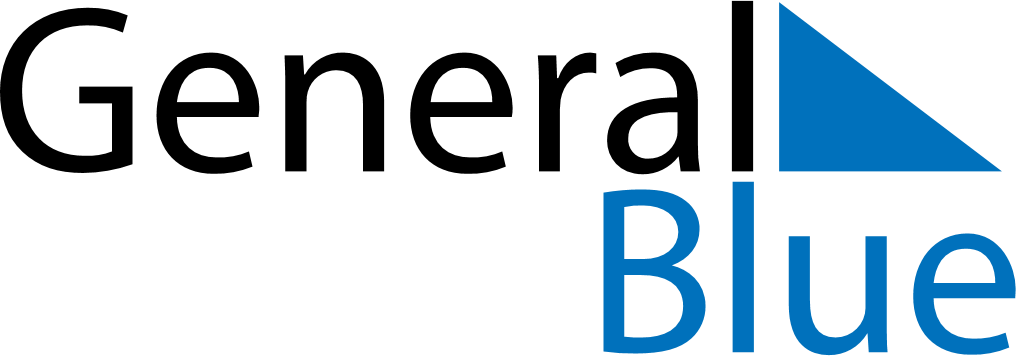 May 2021May 2021May 2021May 2021May 2021May 2021TogoTogoTogoTogoTogoTogoMondayTuesdayWednesdayThursdayFridaySaturdaySunday12Labour Day345678910111213141516Ascension DayEnd of Ramadan (Eid al-Fitr)1718192021222324252627282930Whit Monday31NOTES